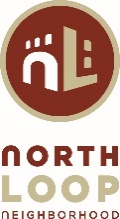 North Loop Neighborhood Association Board Meeting AgendaMay 29, 2024, 6:00pm IN PERSON LOCATION: TractorWorks Meeting Room (800 N Washington Ave)
https://us06web.zoom.us/j/85713547970?pwd=wPyzUMozU2ASkmZjICvcDz2b1LOtgA.1Meeting ID: 857 1354 7970 - Passcode: 057016 APPROVAL OF AGENDA 	NEIGHBORHOOD ENGAGEMENT – North Loop Neighbors & GuestsCouncilmember Michael RainvilleFINANCE REPORT – Lancaster Board Member/Treasurer PositionBalance Sheet/ Income StatementAccount changes/additionsEquitable Engagement Funds (EEF) – Presentation/DiscussionBOARD REPORTSCommunity Engagement – Woller, CraryAvivo/zAmya Lawn Party – July 30National Night Out – August 6Food Truck Fair – September 29North Loop Green (The Green) – Block Party June 23/Thursday North Loop Night Markets (6/6-9/19)Business Engagement – BlakeNorth Loop Business Social – May 16 at the HewingUpcoming EventsCivic Engagement – Carlson, HamiltonSafety+Livability – Hamilton, CarlsonScootersOther Activities/Updates2024 Service Saturday and Events Calendar – Morse, CraryPlanning+Zoning Committee – Sondag Letter of Approval (Barcelona)2024 Membership Update (two open seats)Parks+Public Art – Crary, Blake, Morse, RaymondDog Park – Morse Third Street Park – CraryJames I. Rice Park – Morse, BlakeTrees – Blake, RaymondDuffey Lofts Mural Wall Other  UpdatesCommunications – SundahlNewsletter OtherNuLoop Partners – CraryOLD BUSINESS NEW BUSINESS – Meeting Location?ADJOURN The North Loop Neighborhood Association invites and encourages participation by every resident to each program, service and event organized by NLNA. Should you require an accommodation in order to fully participate, or if you require this document in a different format, please let us know by contacting us at info@northloop.org at least five days before our event or contact Minnesota Relay Services at 1-800-627-3529 or 7-1-1.The NLNA is committed to using its monthly board meetings for open and productive engagement with the neighborhood about a variety of topics and issues. When joining our meetings, we ask you to respect our rules of engagement to help us maintain a productive environment for all who attend.Board Members: Diane Merrifield, president; David Crary, vice president; Margee Lancaster, treasurer; Open seat secretary; Cristy Blake; Charlie Carlson; Kristi Hamilton; Andrew Morse; Louis Raymond; Jeff Sondag; Sarah Sundahl, Scott WollerNorth Loop Neighborhood Association (NLNA) MissionThe North Loop Neighborhood Association (NLNA) is an organization consisting of and conducted by the residents, property owners, and business owners of the North Loop Neighborhood. The purpose of the organization is to foster a strong community rich in diversity of ideas, talents, people and property. Toward that end, the NLNA shall promote a climate of safety, livability, and improvement through public neighborhood meetings and communication and advocacy with the relevant municipal and county organizations. Further, we shall:Promote the idea of doing business with local merchants, restaurants, coffee shops, service providers, and others who help make the North Loop a vibrant community,Encourage neighborhood engagement and participation,Become the go-to informational resource for neighborhood residents and businesses, andEngage and attract prospective residents and businesses.